Приложение 1Земельные участки сельского поселения Андомское, предложенные к исключению из ООПТ ОПК «Онежский» из-за утраты ценности (март 2015 г.)К северо-западу от д. Остров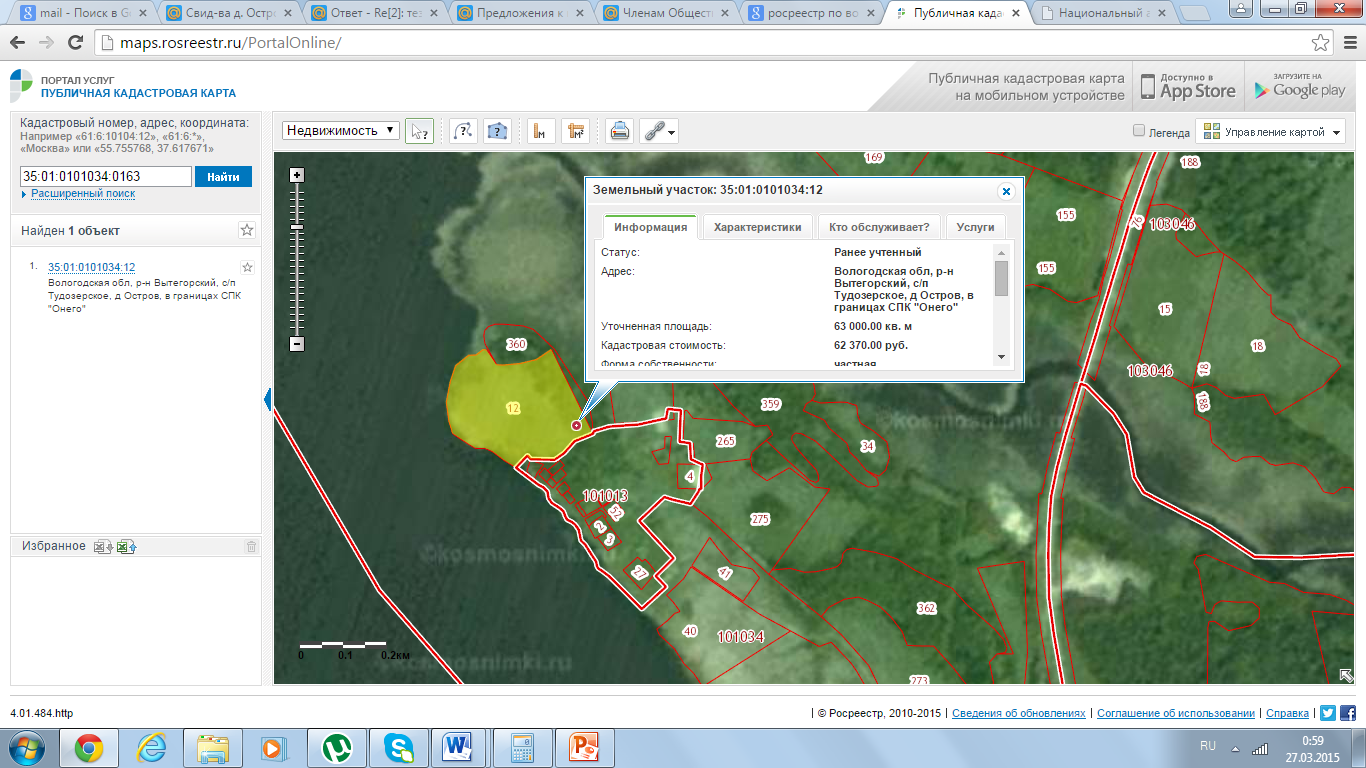 К юго-востоку от д. Остров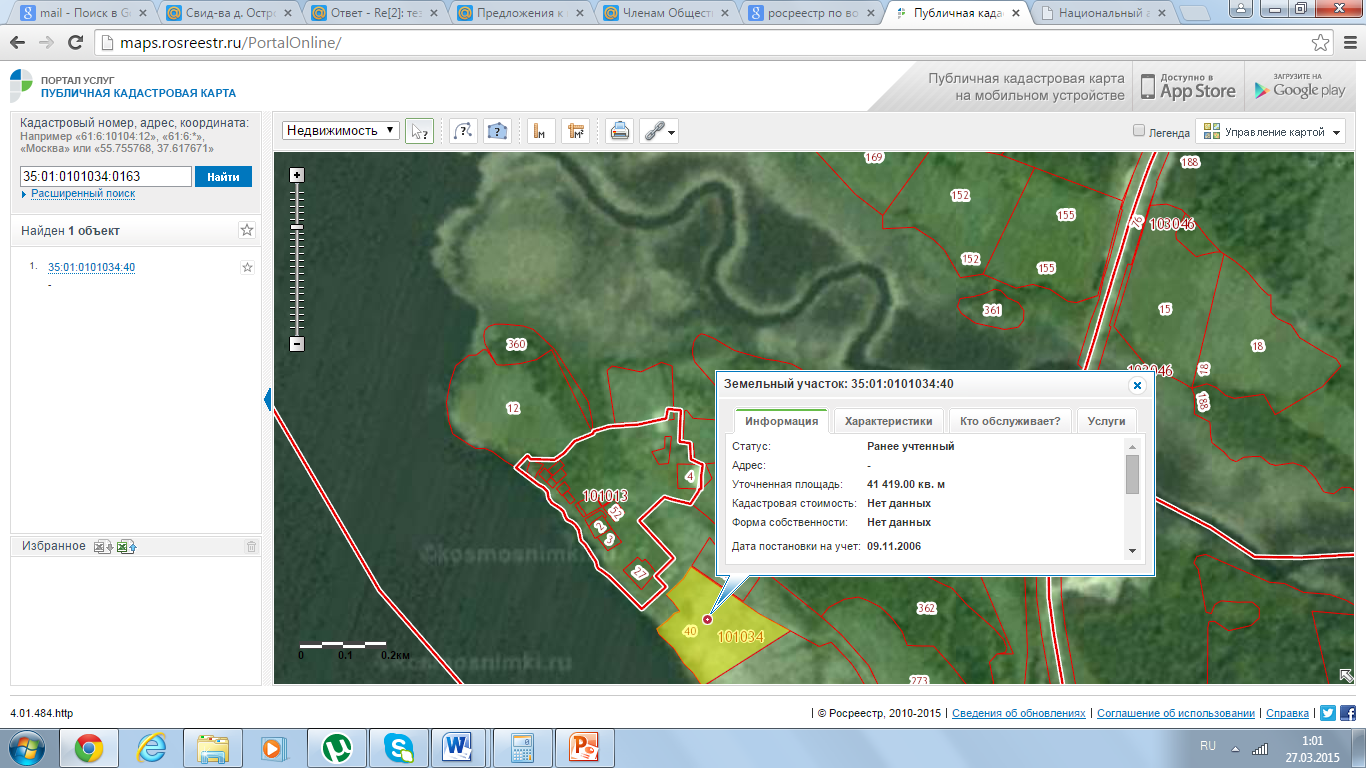 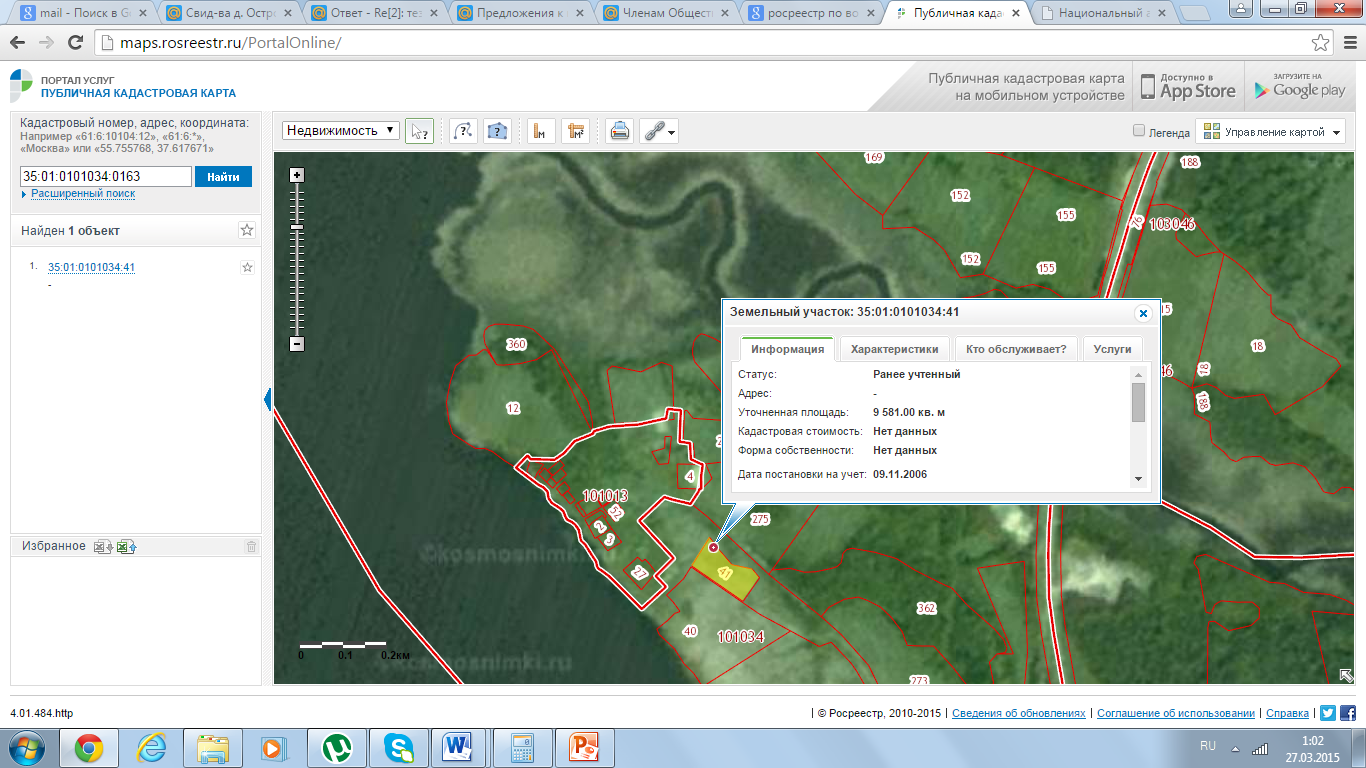 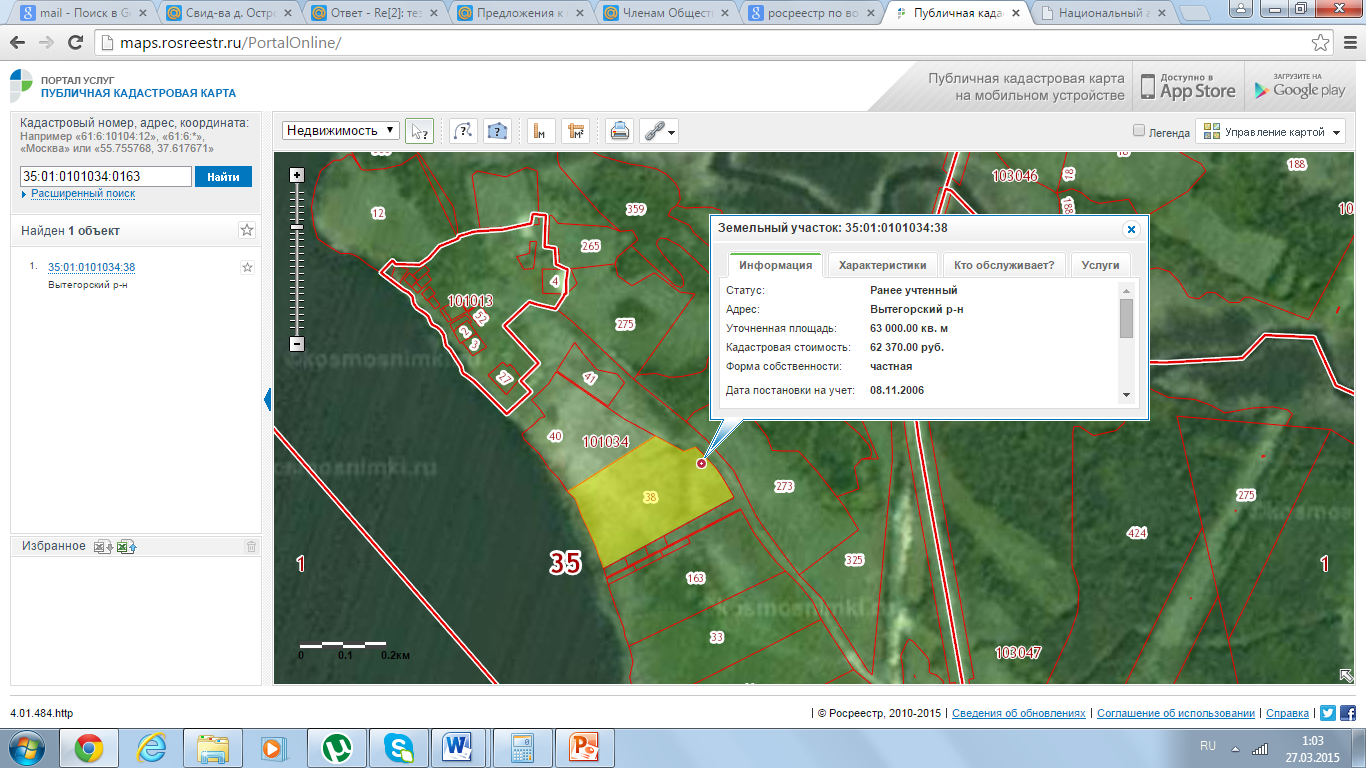 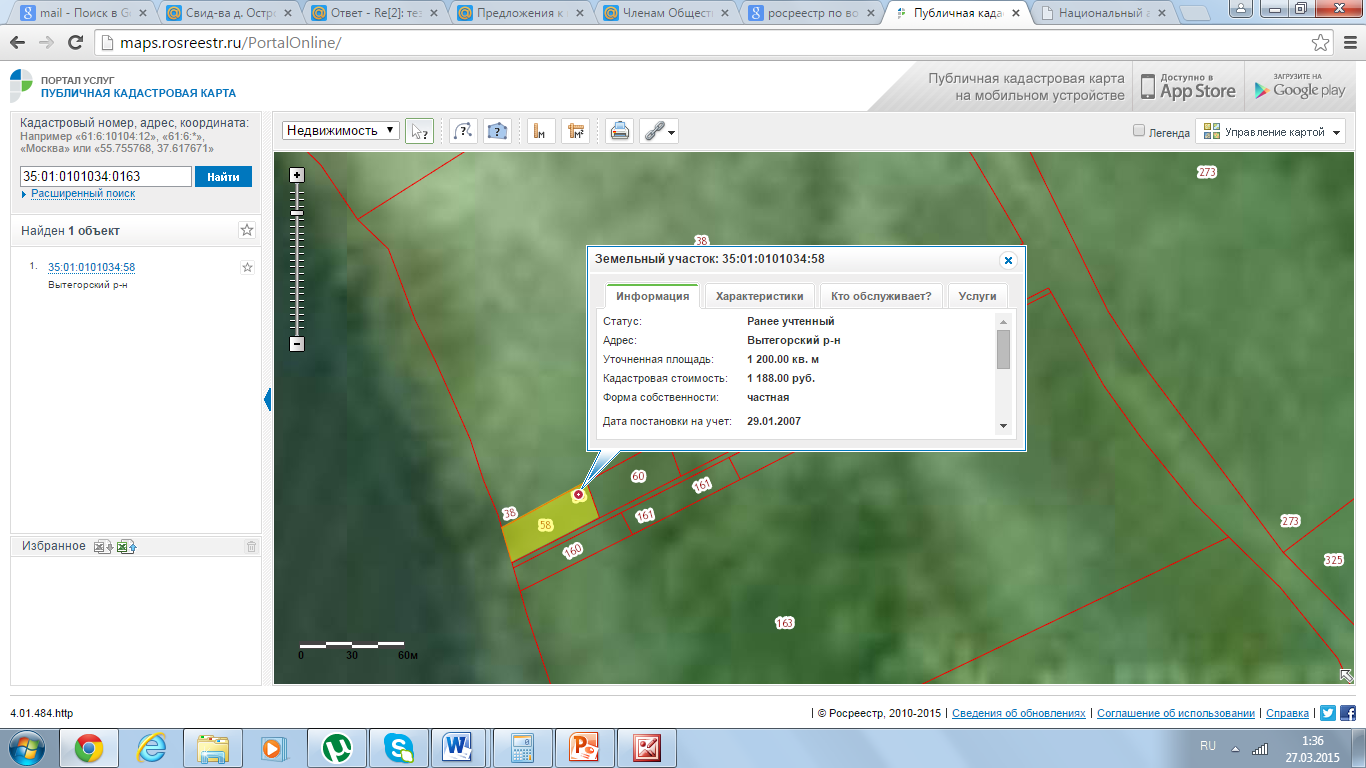 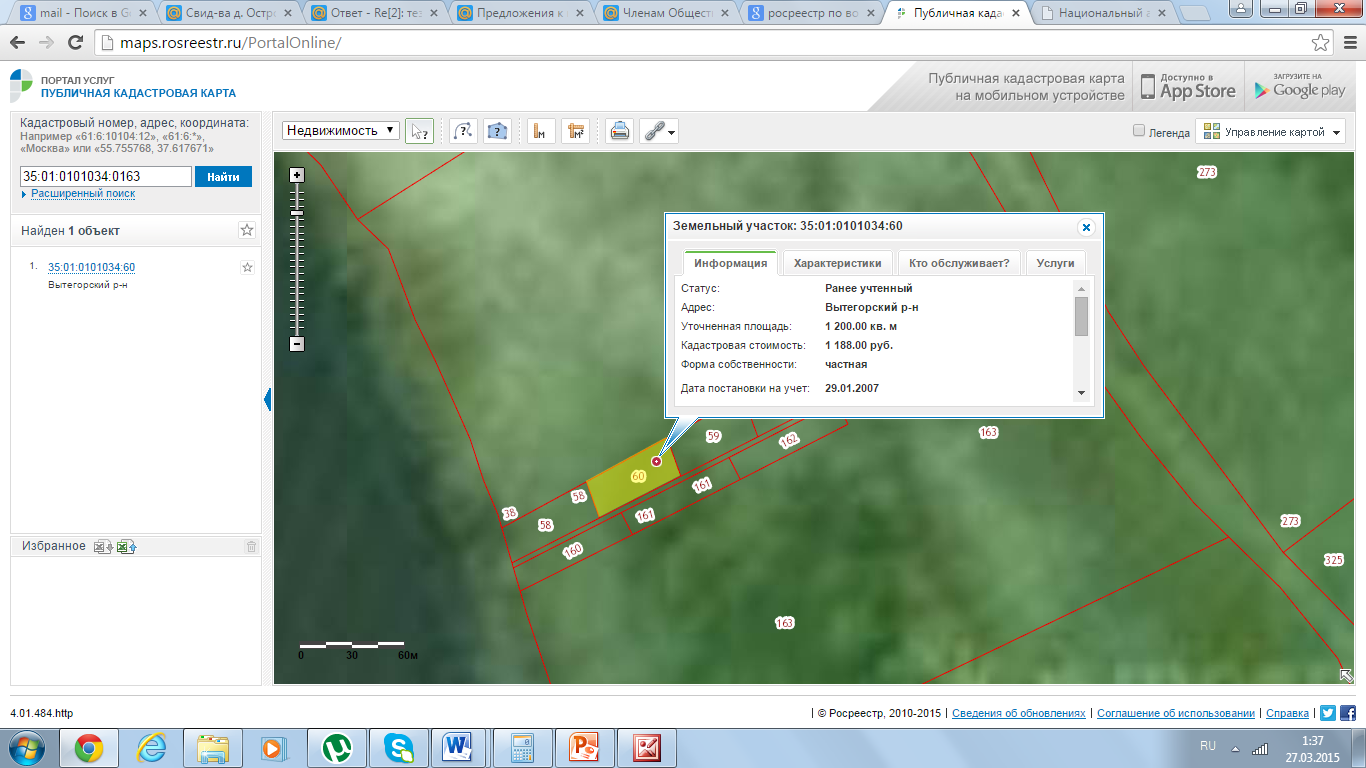 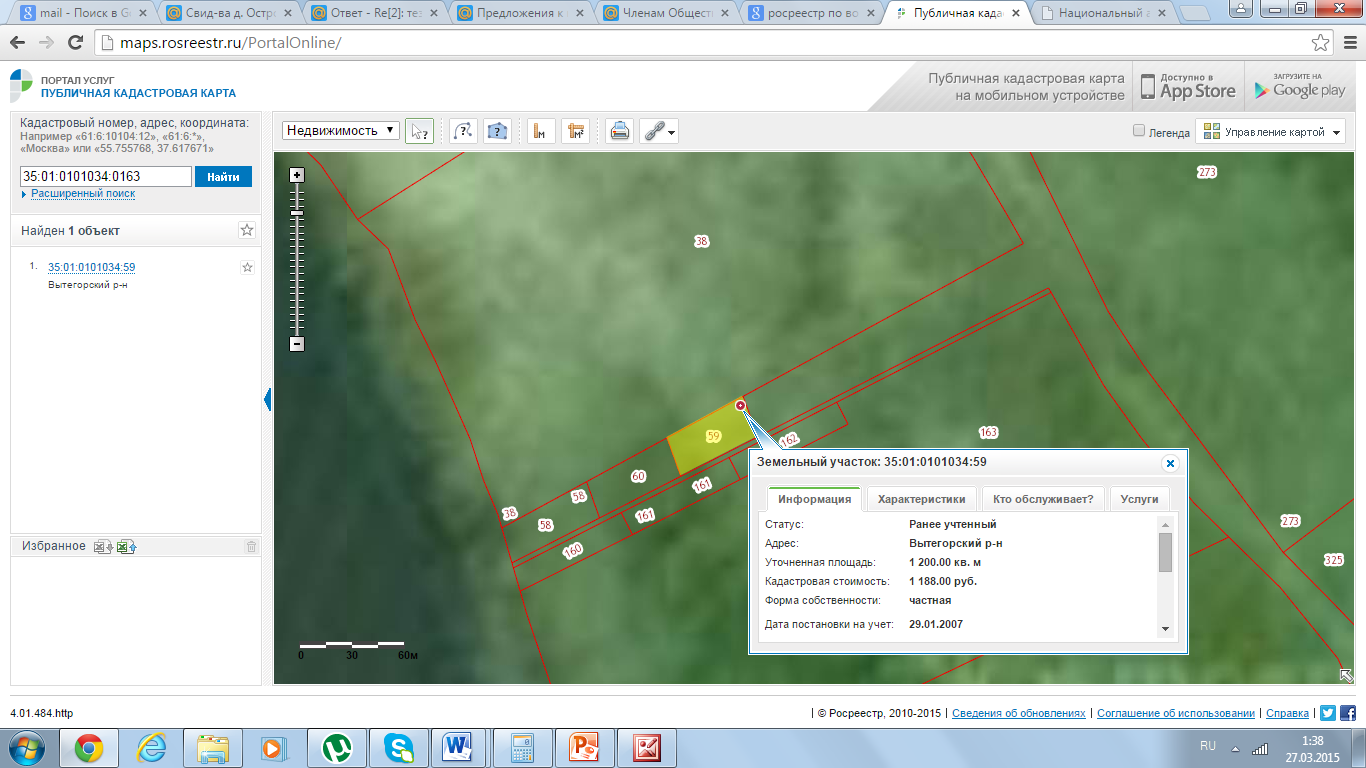 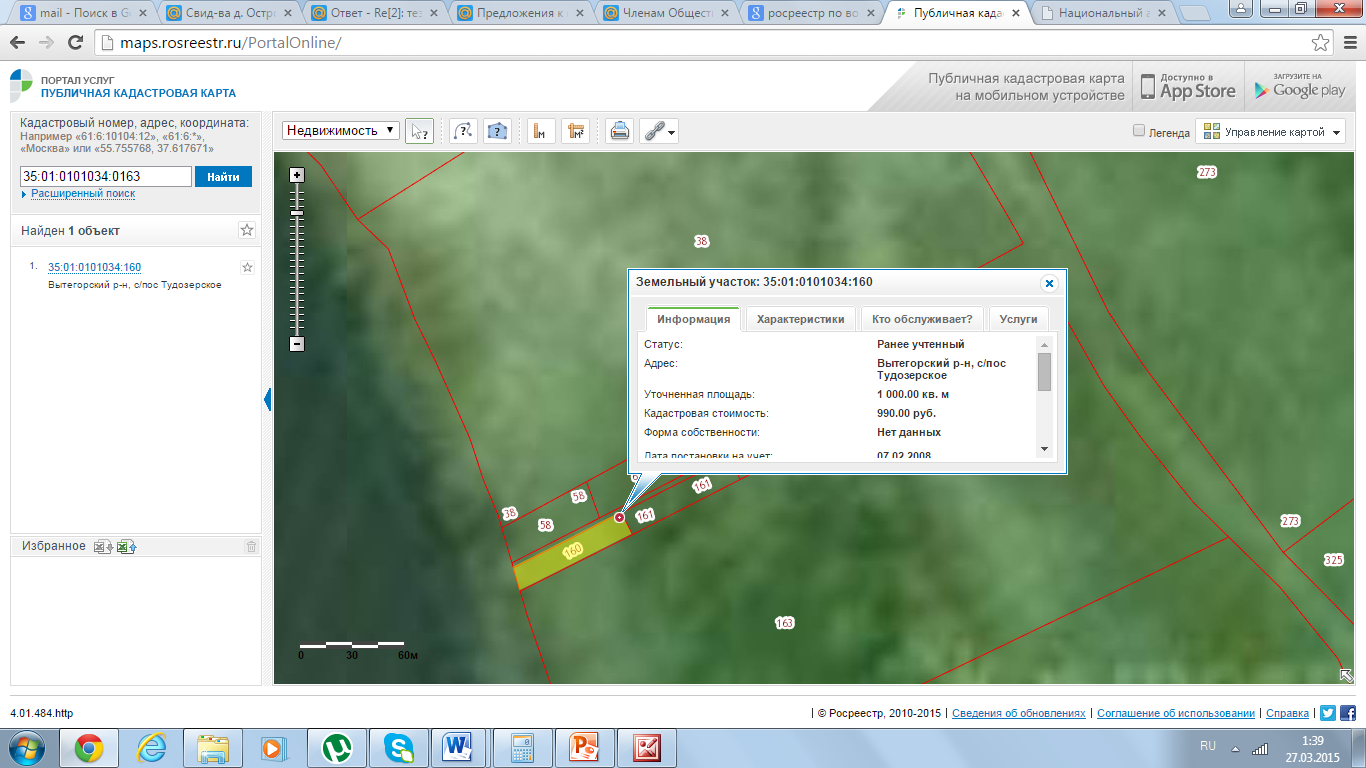 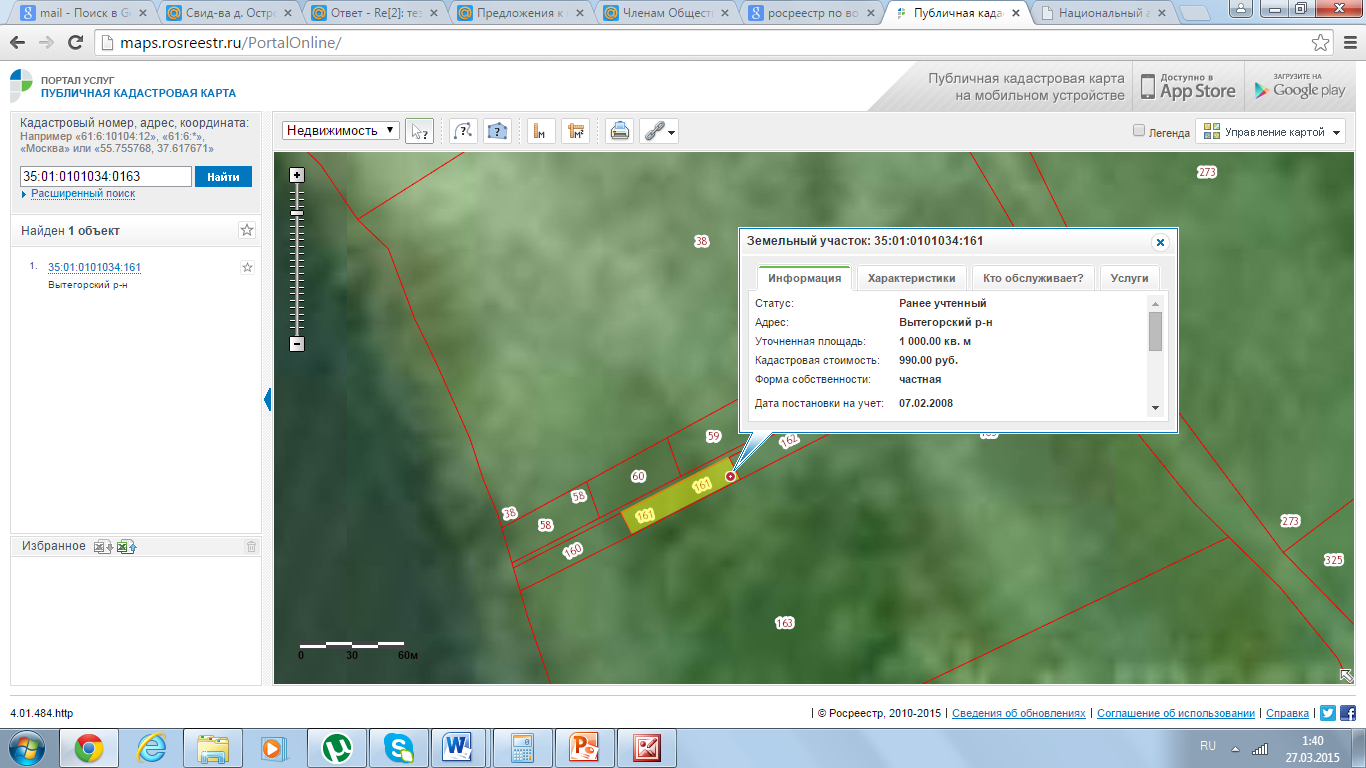 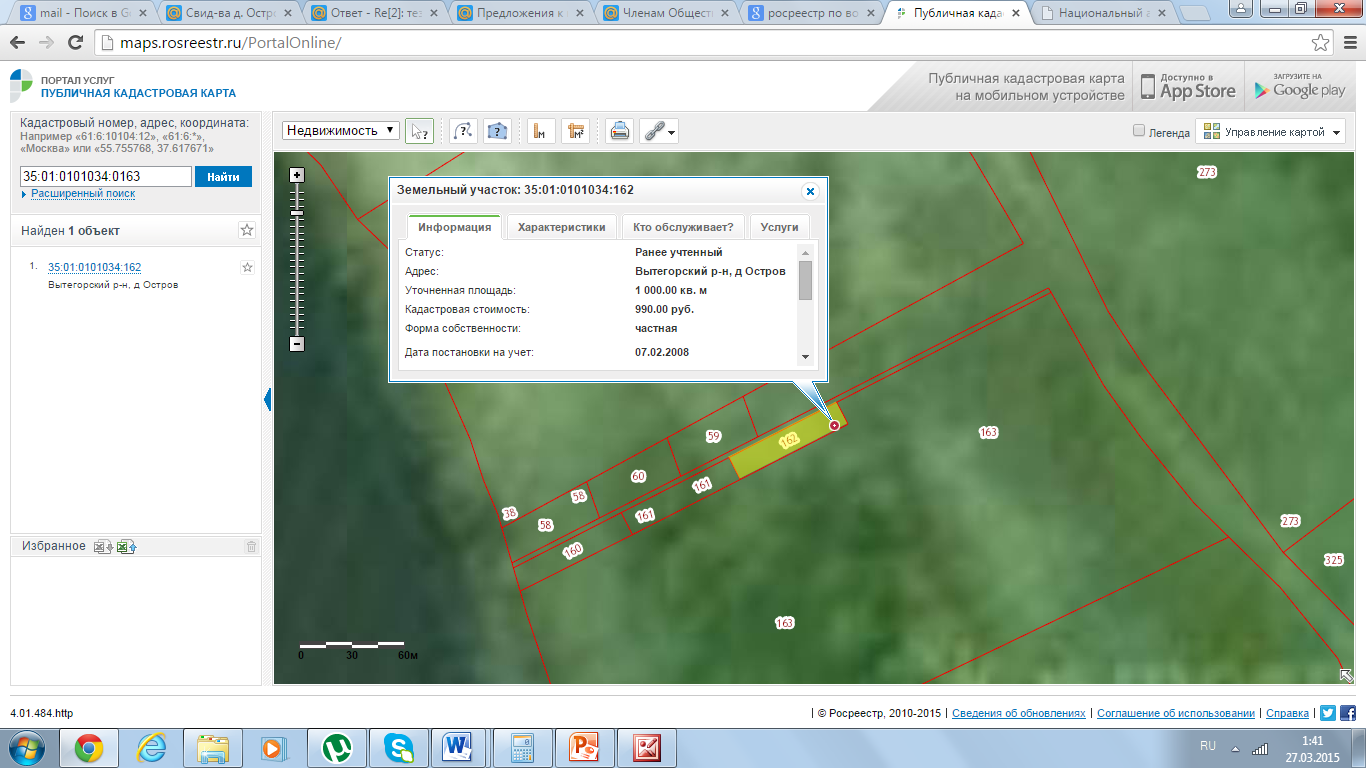 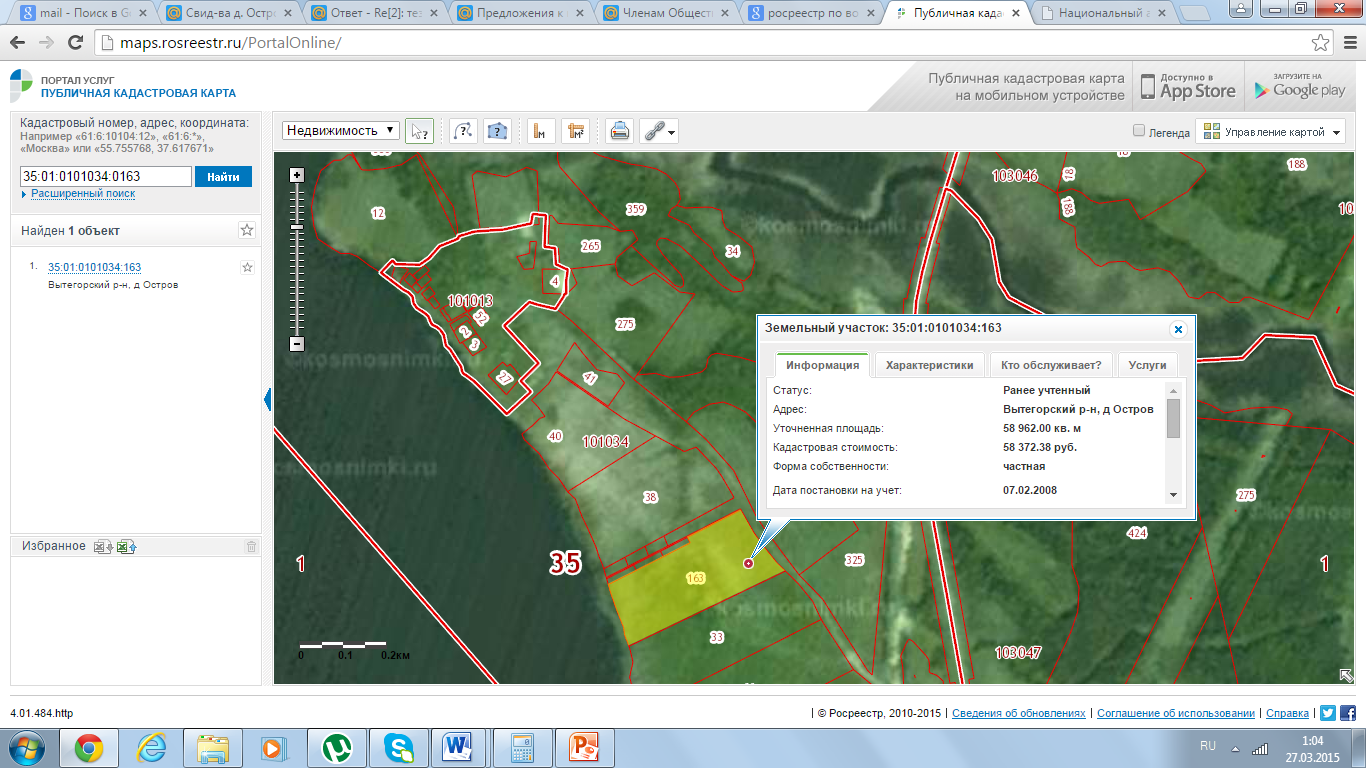 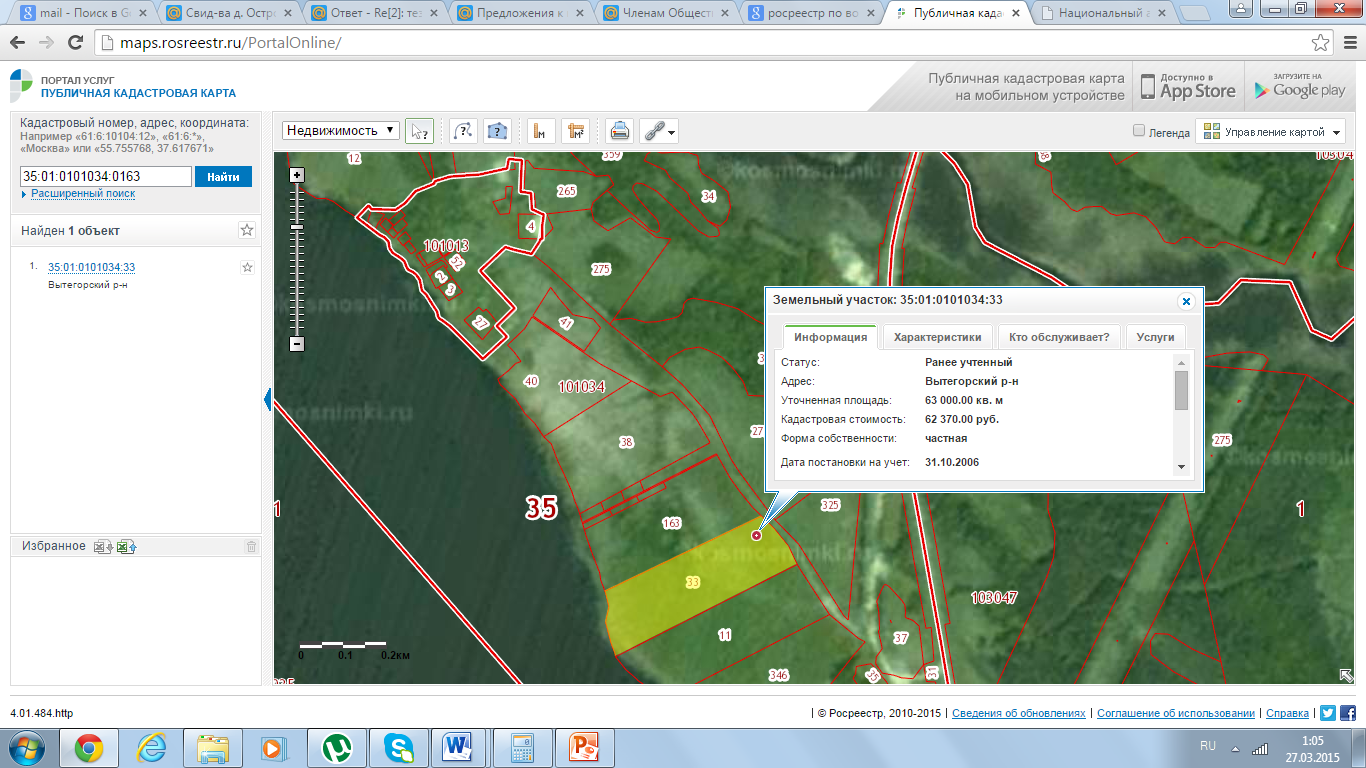 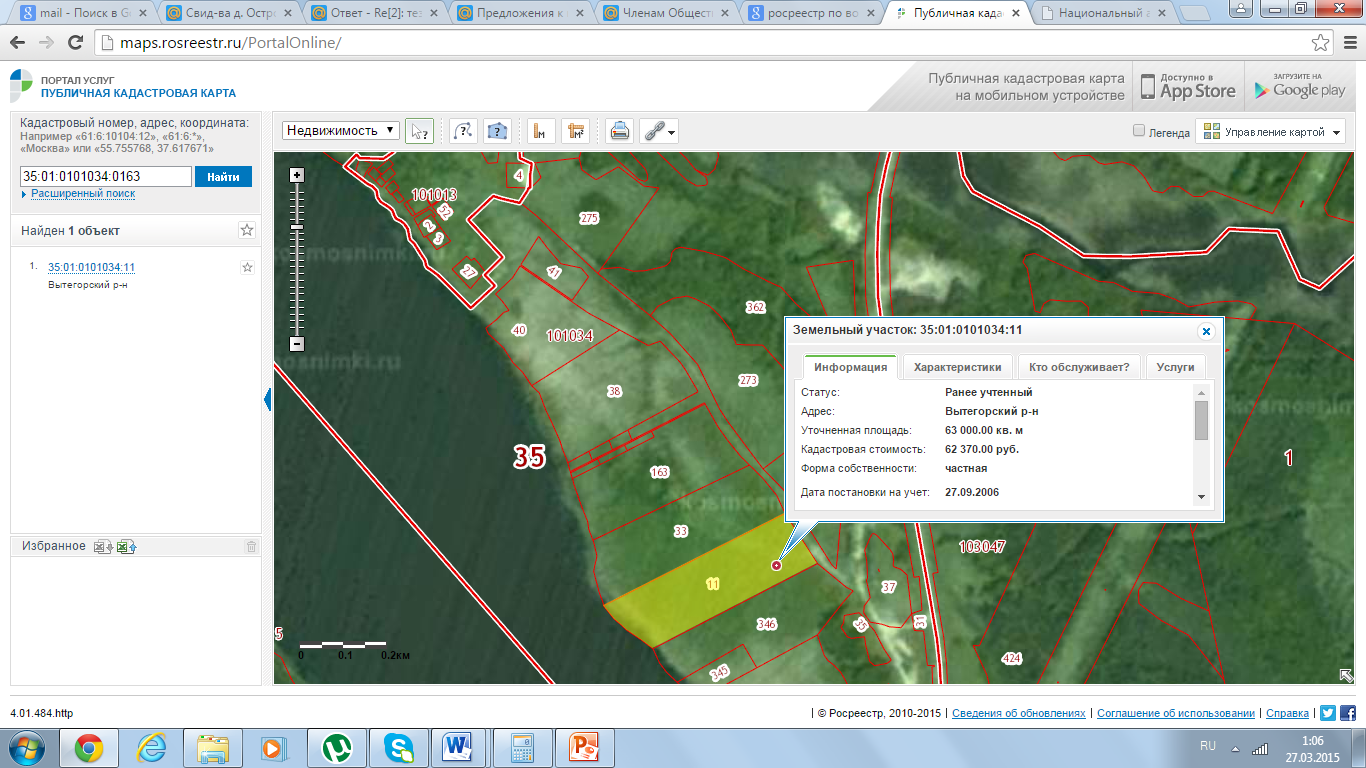 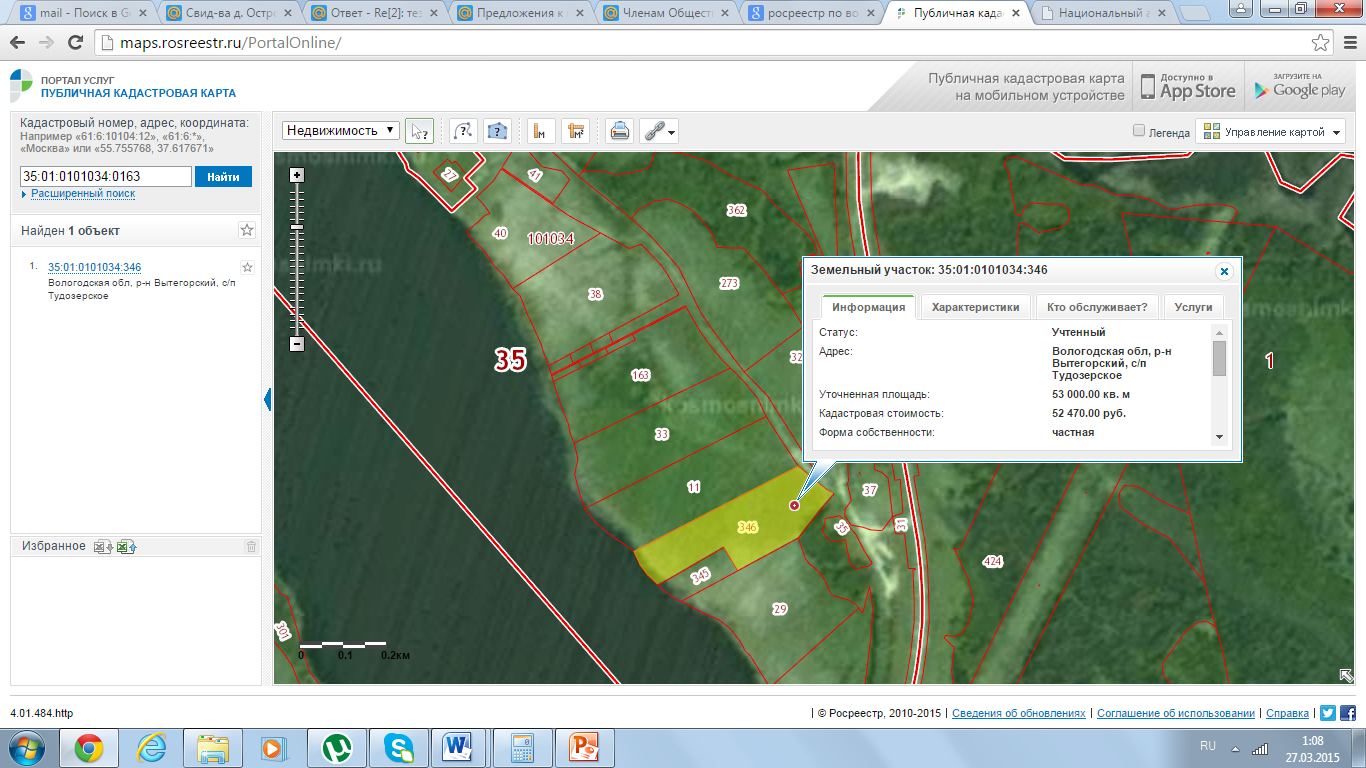 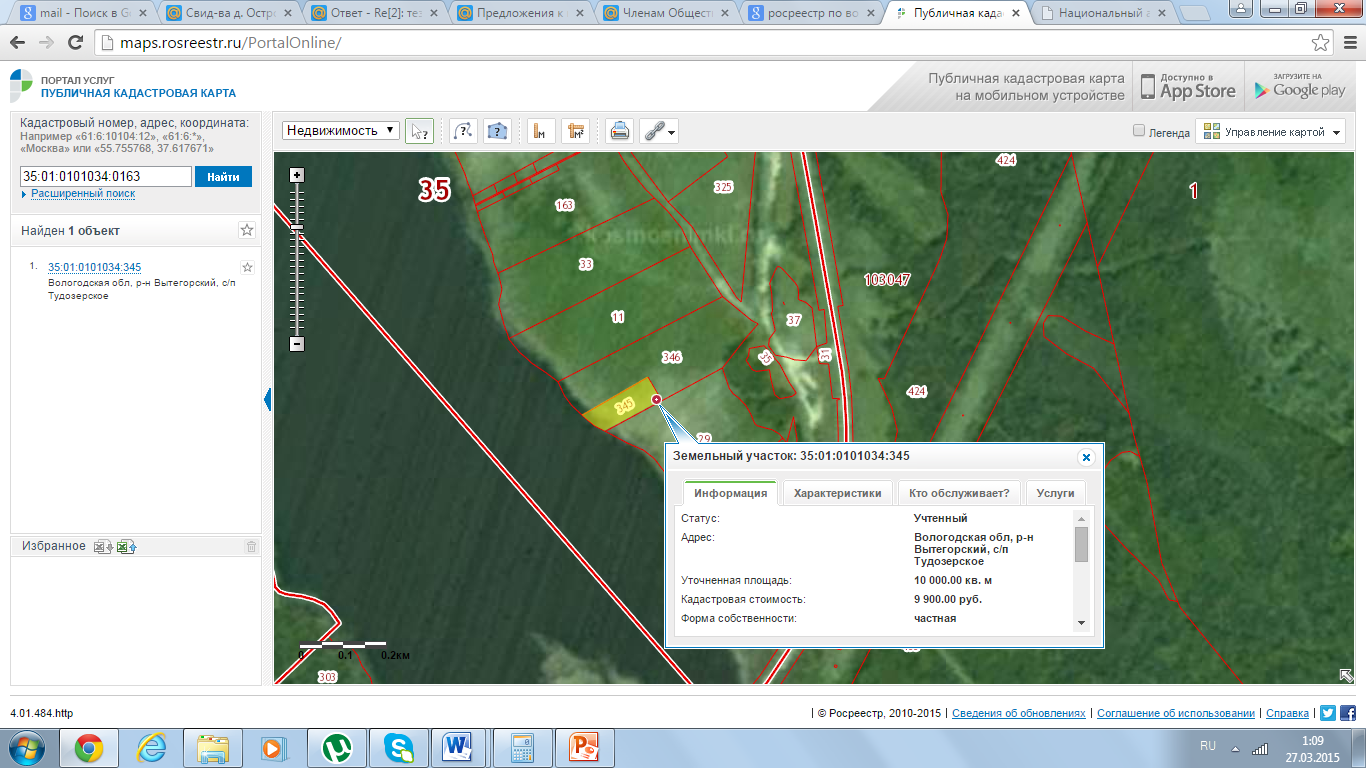 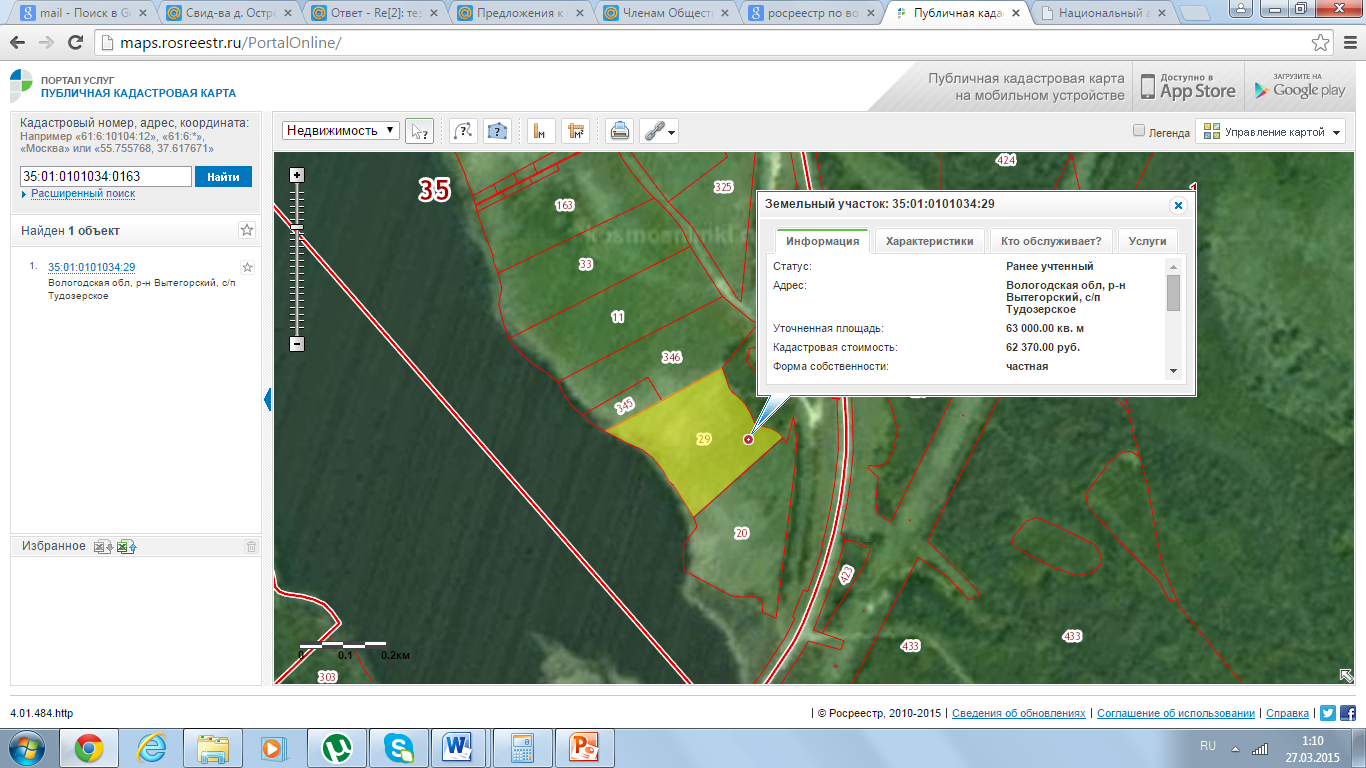 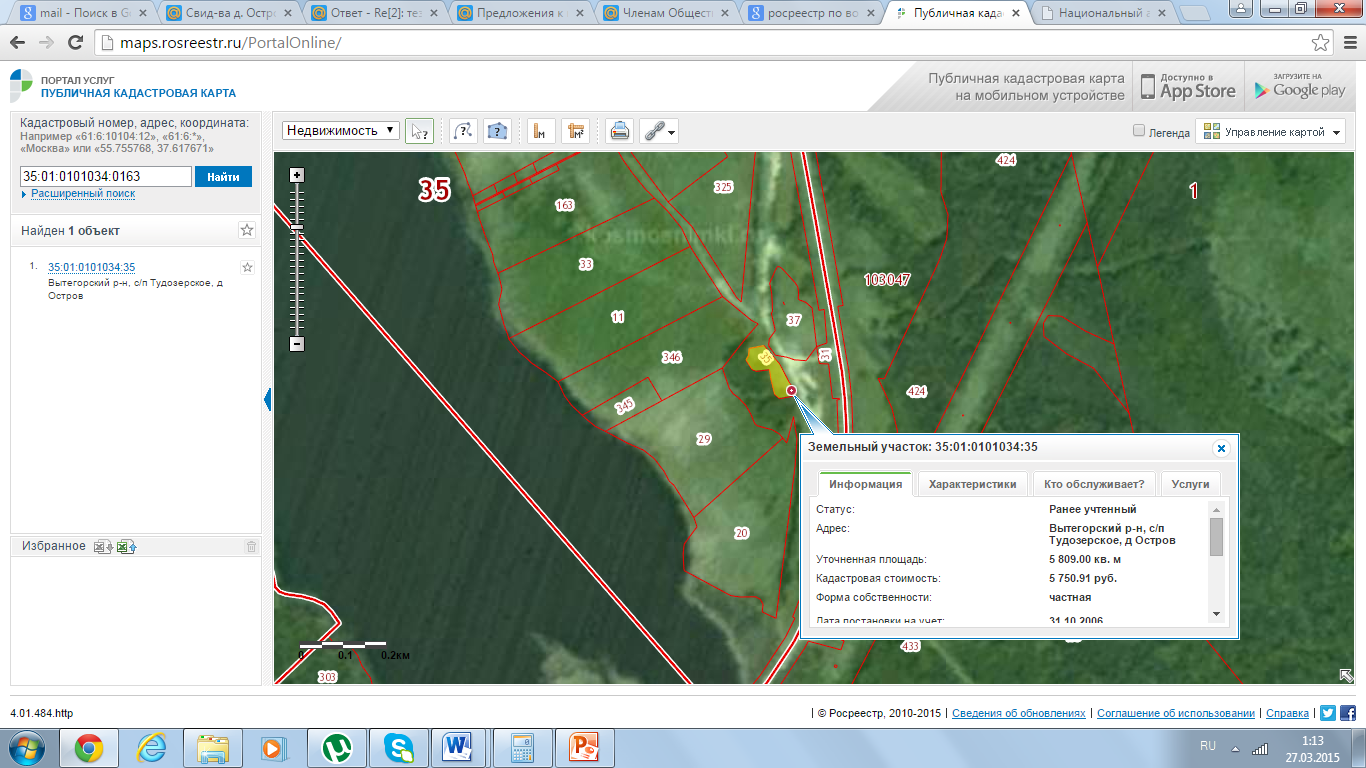 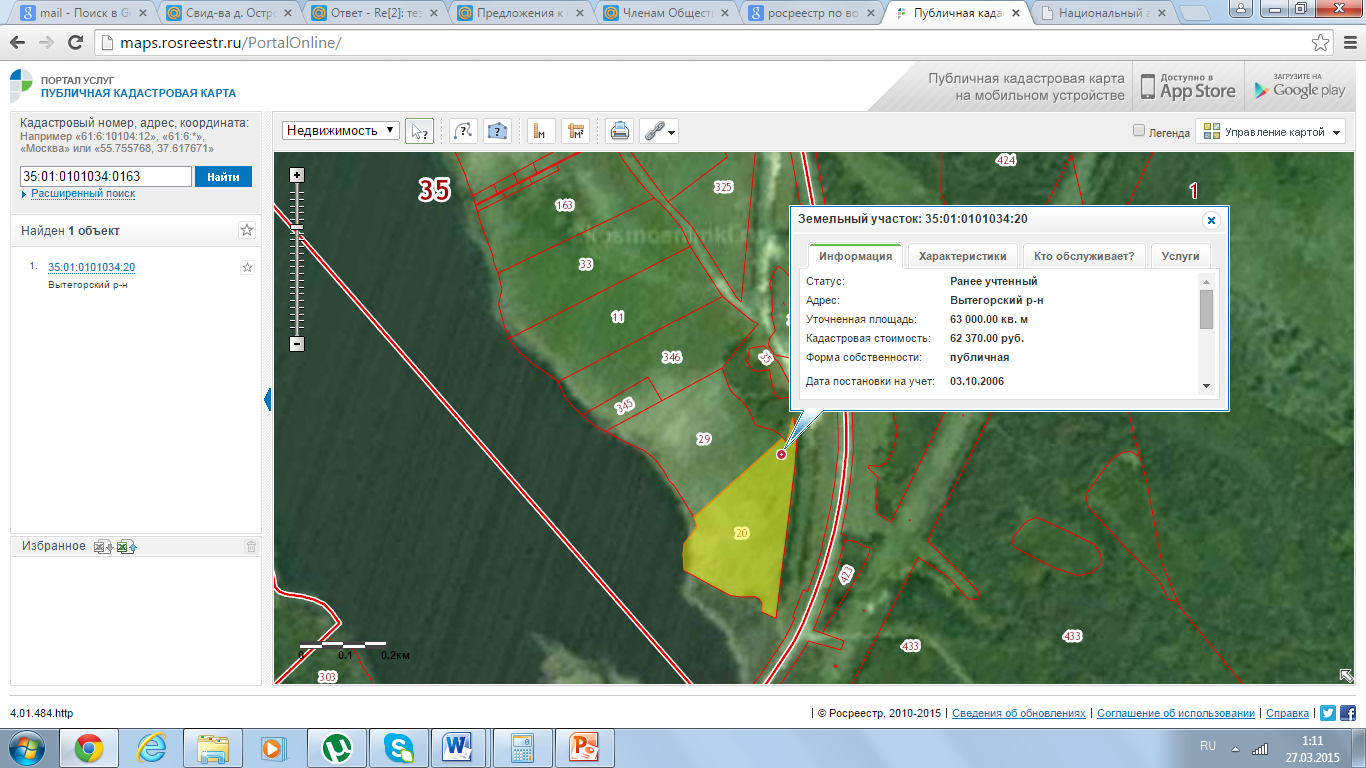 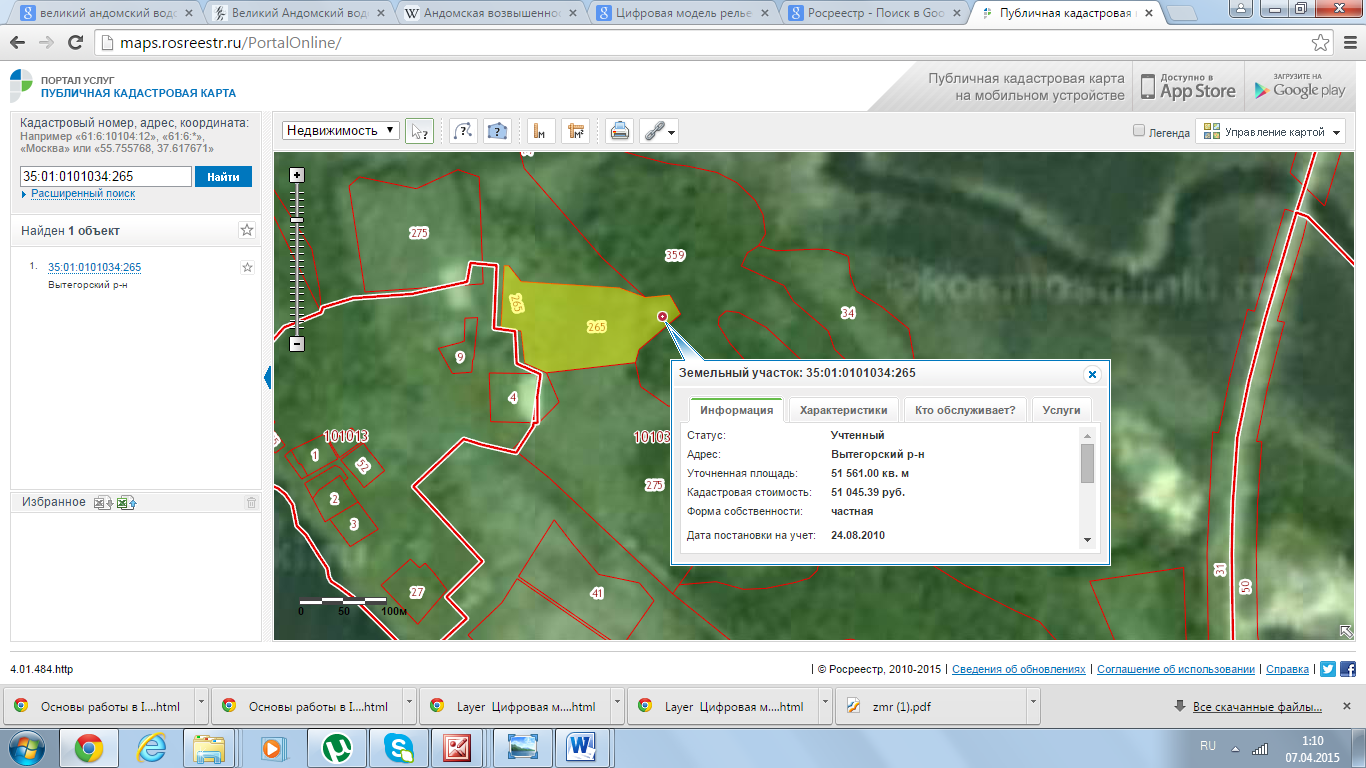 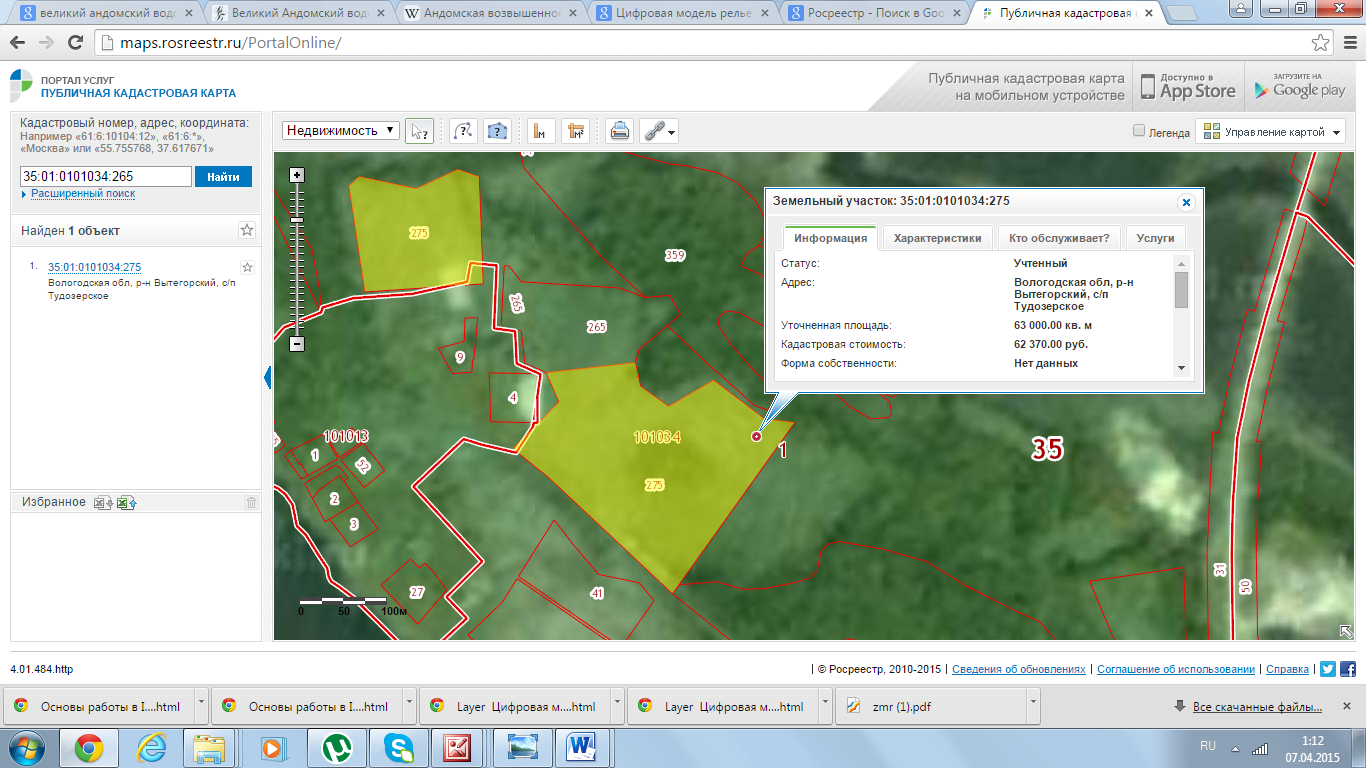 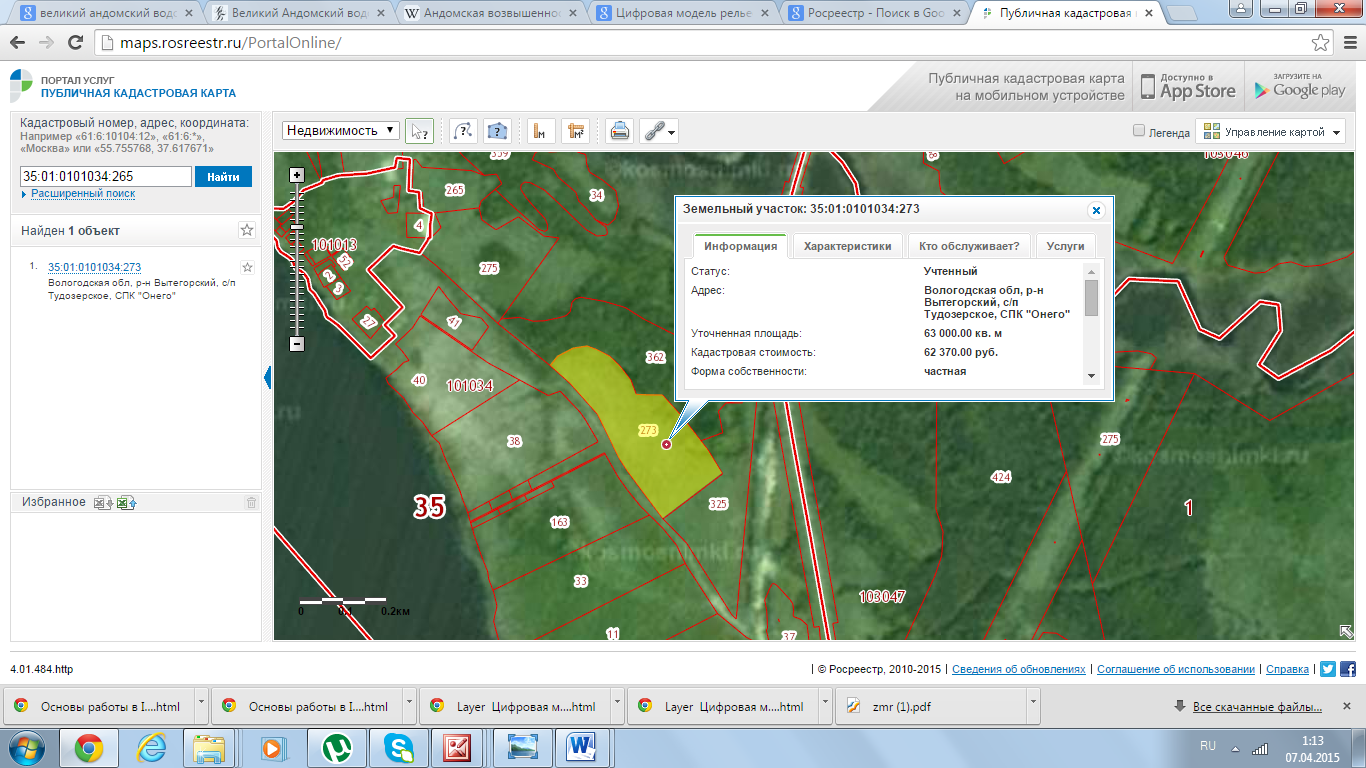 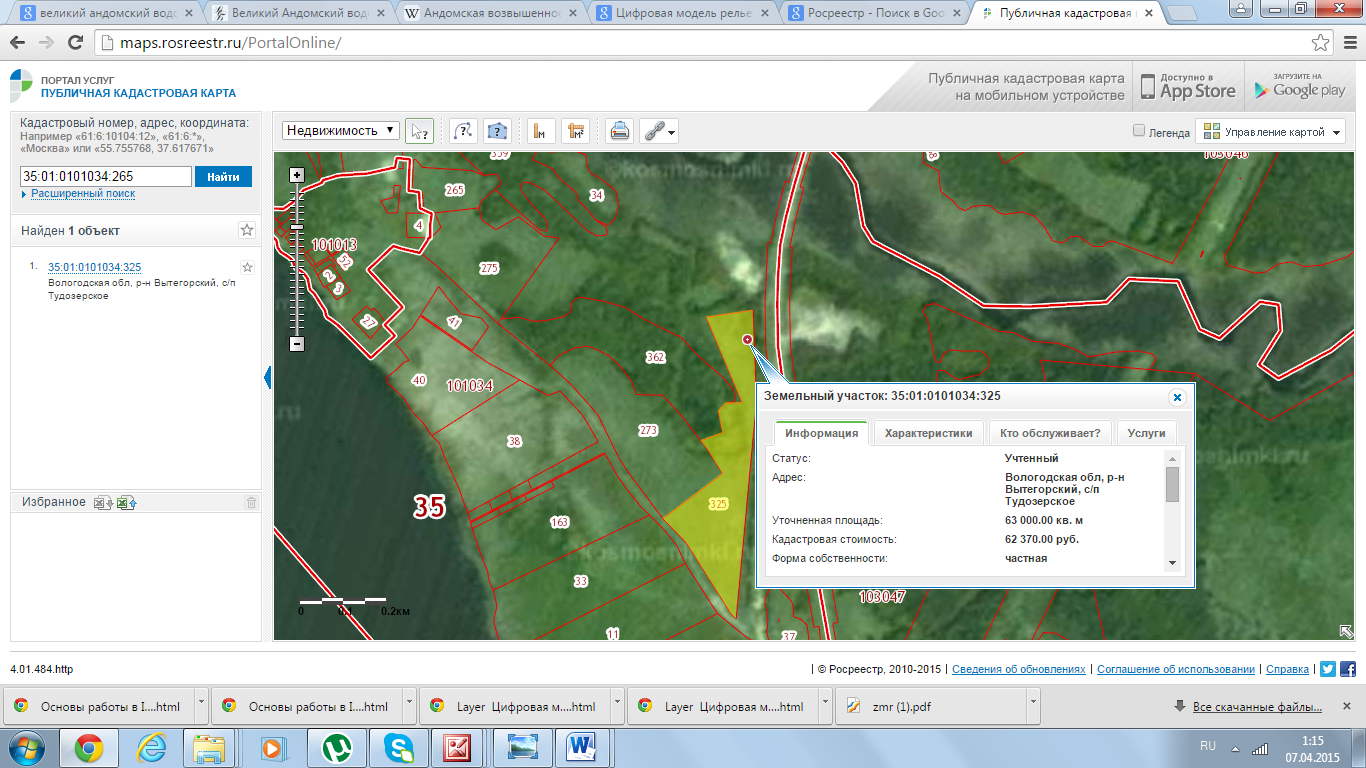 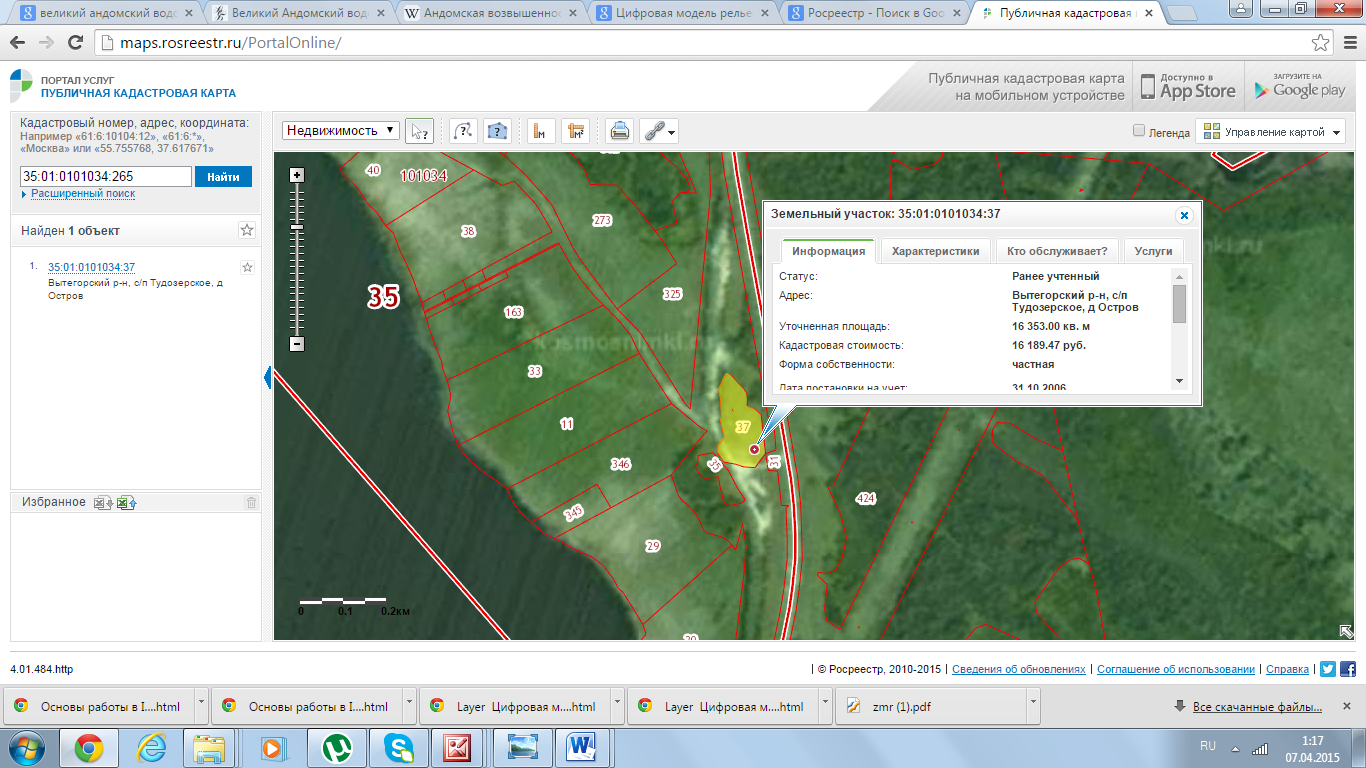 К юго-востоку от д. Исаково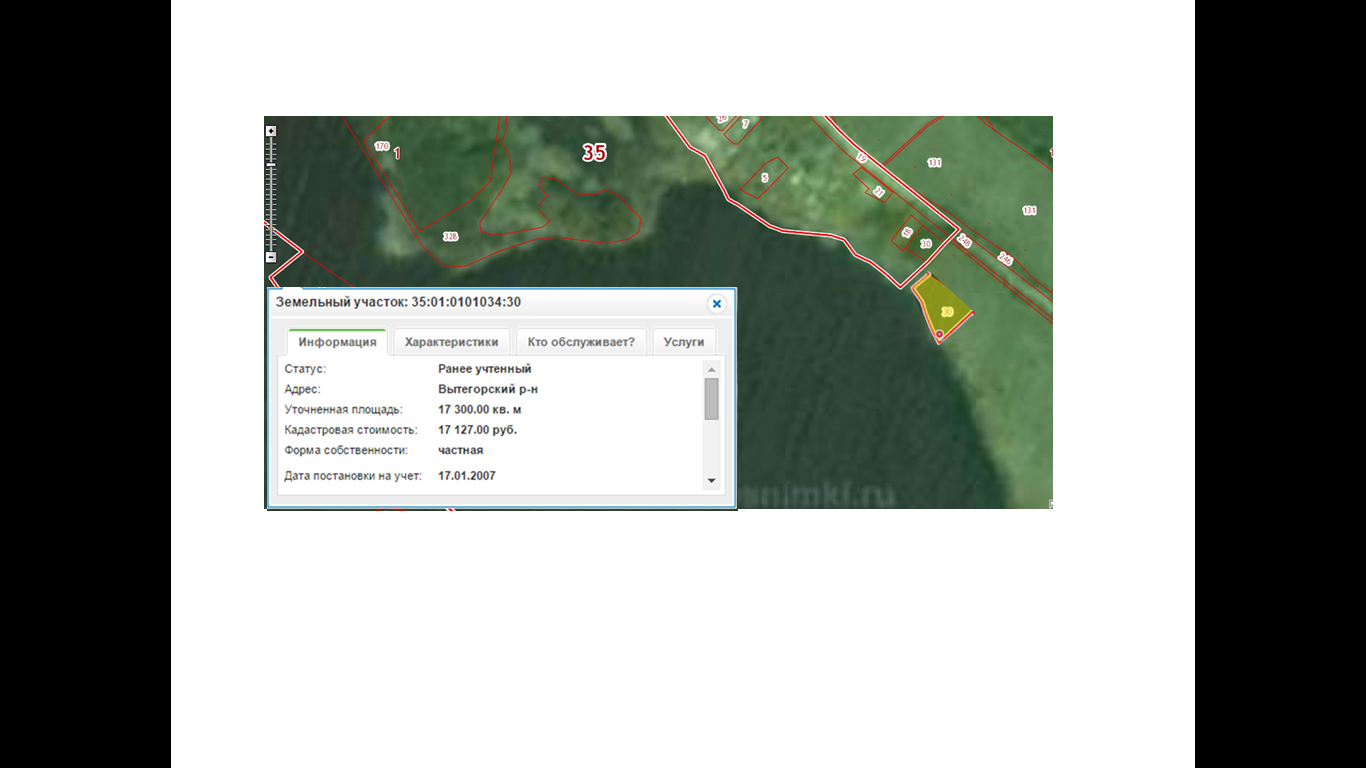 К юго-востоку от д. Гонгинская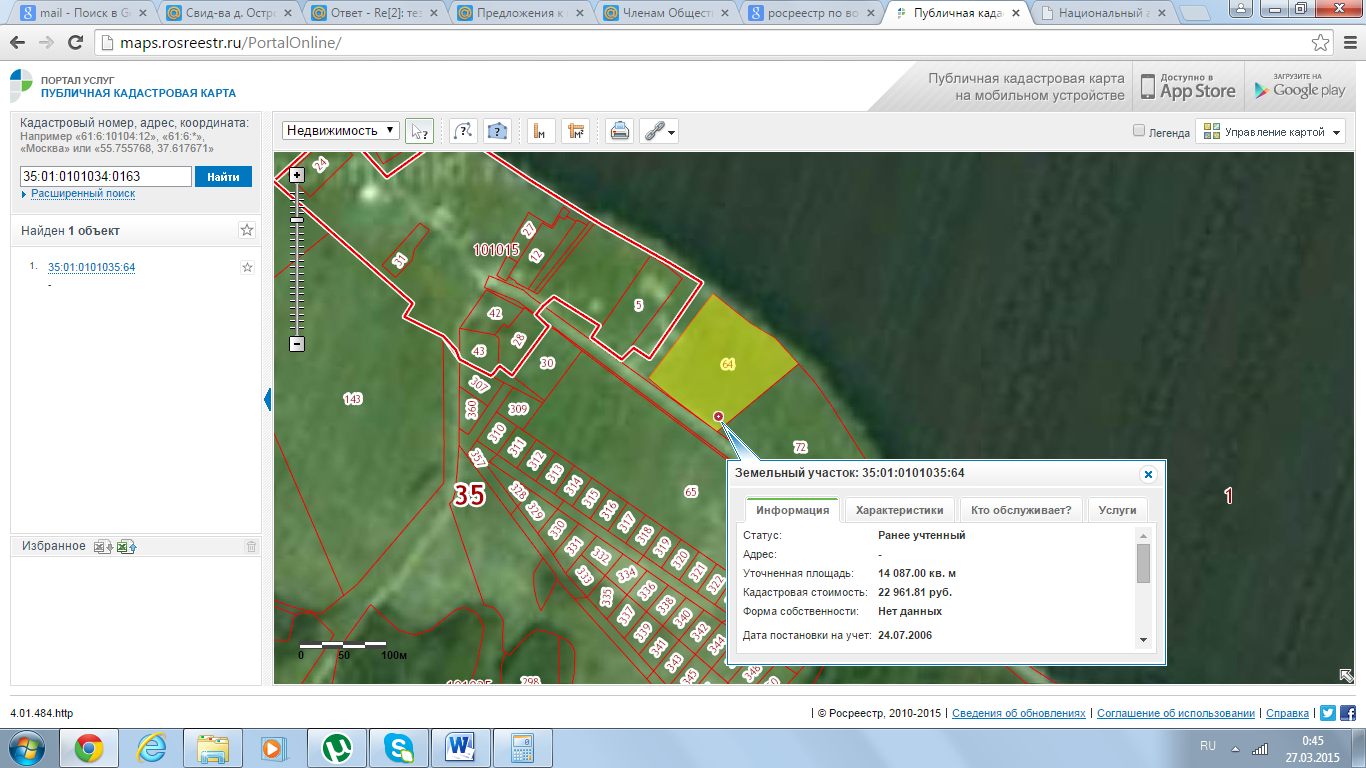 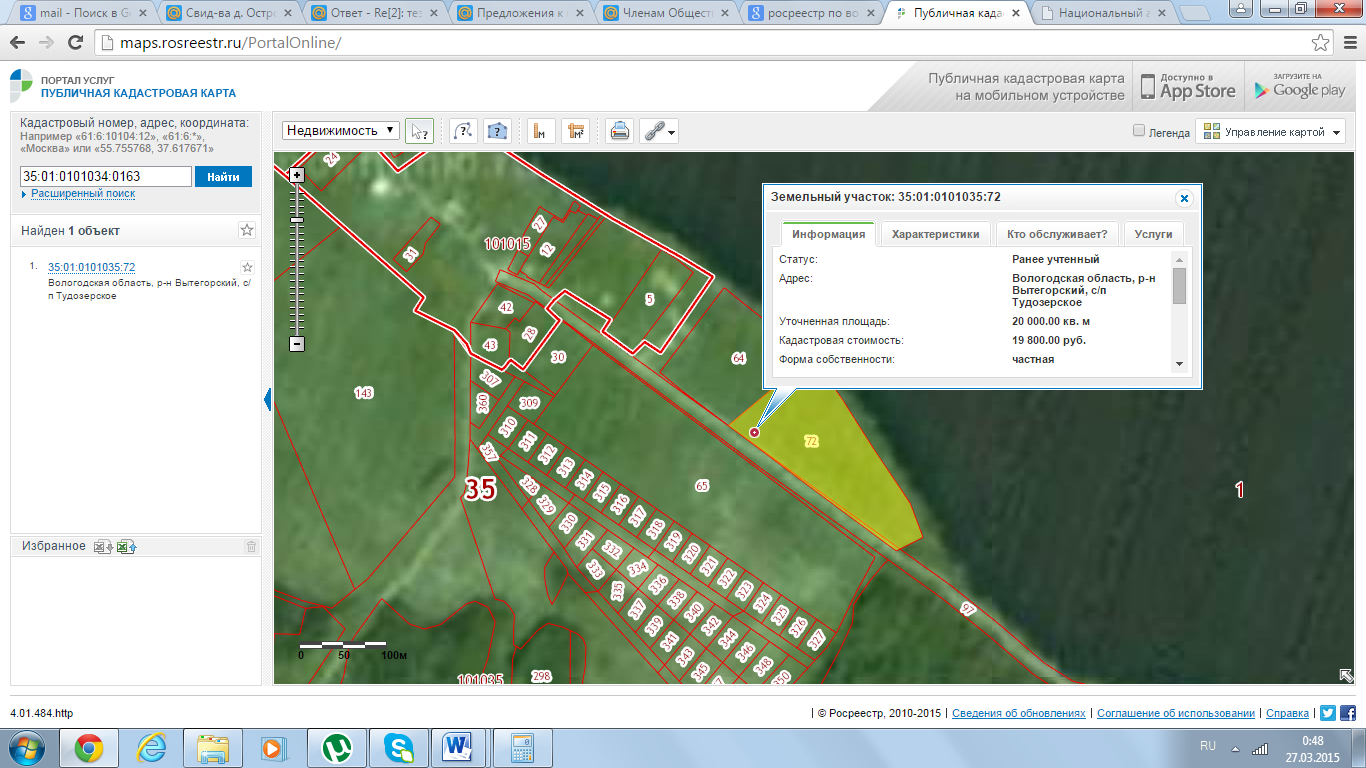 